Group Work Plenary Question: Which part of the body were you?Instructions• Before being given this worksheet, each member of the group will answer this question: “If the group was compared to a human bod, which part of the body were you? Explain”.• NOTE: Each member of the team needs to be a different part of the body!• You will then be given a copy of this worksheet on A3 paper. Each member of the team should complete  one cell of the table in the format:“My name is [X]. I was the [BODY PART] because [EXPLAIN]”An arrow should be drawn from the cell to the correct part of the body.TIP: This worksheet could be passed around the group when you are all working on an individual task so that nobody is sitting around waiting for it!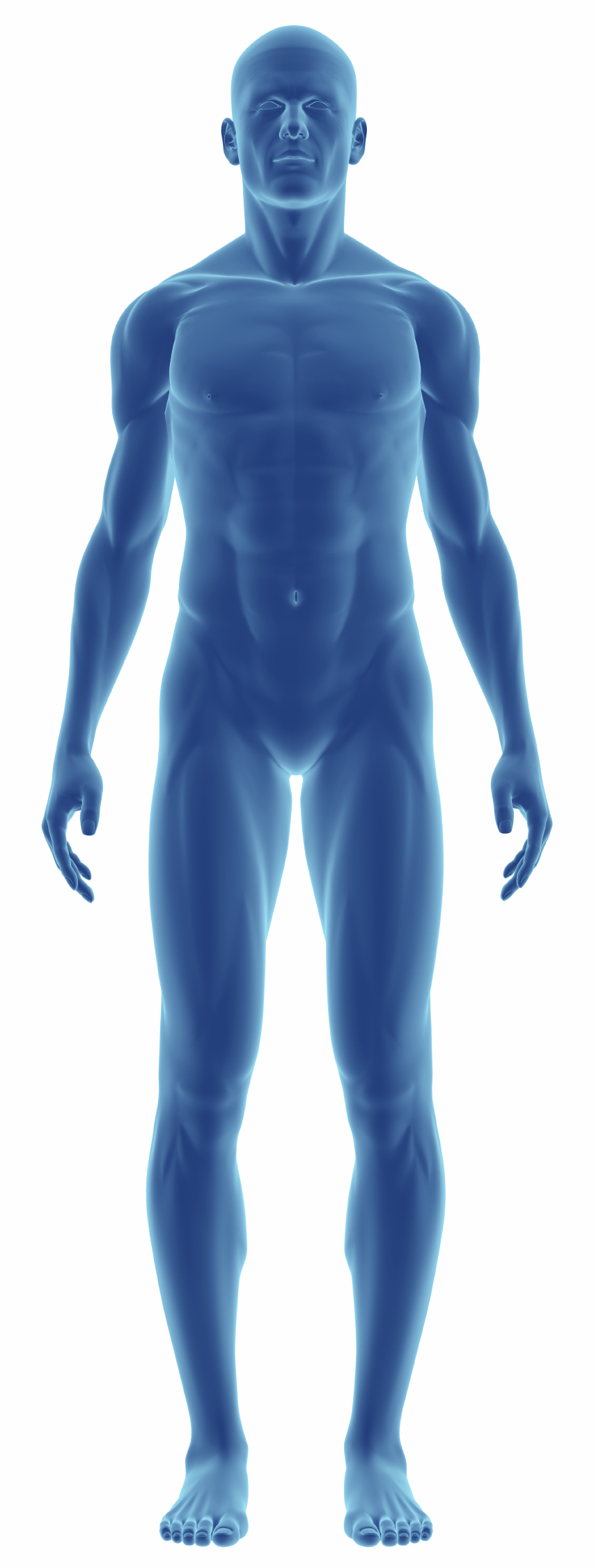 